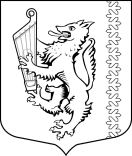 АДМИНИСТРАЦИЯ МУНИЦИПАЛЬНОГО ОБРАЗОВАНИЯ«РОЩИНСКОЕ ГОРОДСКОЕ ПОСЕЛЕНИЕ»ВЫБОРГСКОГО РАЙОНА ЛЕНИНГРАДСКОЙ ОБЛАСТИПОСТАНОВЛЕНИЕот 05.05.2022			                                                                                                  №282О признании утратившими силу постановления администрации муниципального образования «Рощинское городское поселение» Выборгского района Ленинградской областиВ соответствии с Федеральным законом от 06 октября 2003 года № 131-ФЗ «Об общих принципах организации местного самоуправления в Российской Федерации», Федеральным законом от 31 июля 2020 года № 248-ФЗ «О государственном контроле (надзоре) и муниципальном контроле в Российской Федерации», Федеральным законом от 27.07.2010 № 190-ФЗ «О теплоснабжении», постановлением Правительства Российской Федерации от 05 июня 2008 года № 437 «О министерстве экономического развития Российской Федерации», разъяснениями Комитета экономического развития и инвестиционной деятельности Ленинградской области «О муниципальном контроле за исполнением единой теплоснабжающей организацией обязательств по строительству, реконструкции и (или) модернизации объектов теплоснабжения» от 17 марта 2022 года № 14И-2294/2022, администрация муниципального образования «Рощинское городское поселение» Выборгского района Ленинградской области ПОСТАНОВЛЯЕТ:Признать утратившим силу постановление администрации муниципального образования «Рощинское городское поселение» Выборгского района Ленинградской области от 16.12.2021 №858 «Об утверждении Программы профилактики рисков причинения вреда охраняемым законом ценностям при осуществлении муниципального контроля за исполнением единой теплоснабжающей организацией обязательств по строительству, реконструкции и (или) модернизации объектов теплоснабжения в границах муниципального образования «Рощинское городское поселение» Выборгского района Ленинградской области».Признать утратившим силу постановление администрации муниципального образования «Рощинское городское поселение» Выборгского района Ленинградской области от 24.02.2022 №112 «Об утверждении Формы проверочного листа, используемого при осуществлении муниципального контроля за исполнением единой теплоснабжающей организацией обязательств по строительству, реконструкции и (или) модернизации объектов теплоснабжения на территории муниципального образования «Рощинское городское поселение» Выборгского района Ленинградской области».Опубликовать настоящее постановление в газете «Карельский перешеек» и разместить на официальном портале муниципального образования «Рощинское городское поселение» Выборгского района Ленинградской области, в официальном сетевом издании NPAVRLO.ru.Контроль за исполнением настоящего постановления возложить на заместителя главы администрации МО «Рощинское городское поселение» Х.С. Чахкиева.Глава администрации                                                                                            В.В. Васильева